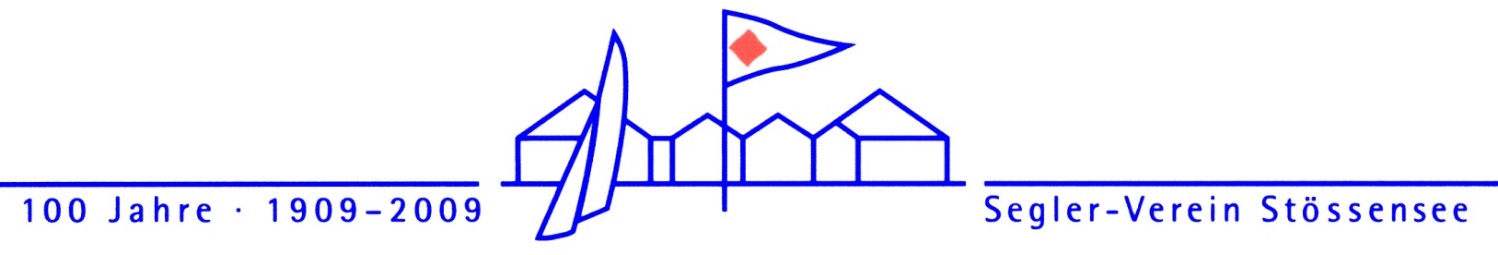 Fahrtensegeln im SVSt	Kurzbericht des TörnsIch nehme an den Fahrtenwettbewerben des BSV und / oder des DSV/KA teil   ja        neinIch beantrage den Zuschuss zum Fahrtensegeln       ja        nein___________________________________Anmerkung: Die o.a.Angaben dienen der internen Mitteilung an den SVSt.Die mit ° versehenen Angaben werden auf der Website des SVSt veröffentlicht.Skipper / Skipperin:Crew:Bootsname:Bootstyp:Dauer der Reise vom:	bis:Anzahl Reisetage:	Anzahl Hafentage:Reiseweg:Zurückgelegte Strecke, 	gesamt:sm 	gesegelt:sm 	motort:smBesondere Ereignisse:Bemerkung / Motto zum Törn:Datum: 	Name: 